2018 Martinsville 7th – 9th Grade Football CampWhen: May 15th-17th      Where: Siderwicz FieldTimes:  3pm to 5pmPrice: $50   Next year's 7th-8th-9th gradersSign-ups: Mail entry to address indicated on the bottom of this form.Online sign-ups: Martinsville High School Athletic Department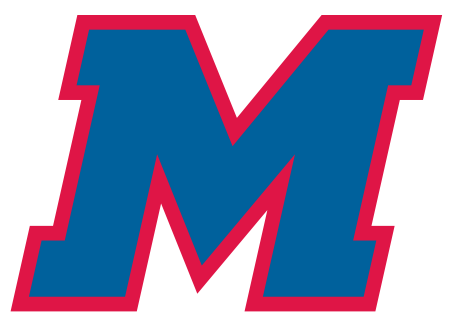 Camp Features*Detailed Coaching from Varsity Staff Members*Fun and challenging competitions*High School Players giving 1st hand Instruction			*Each player receives an Artesian Football T-shirt*Fun and ExcitementCamp Director: Carter Whitson - Varsity Head CoachCoaches- Rob Helms, Jason Carter, Tony Roman, Ralston Evans, Reid Fawcett, Luke Moscrip, Randy McKinney, Alan Trump, Jeremy Belcher, Quinton Terrell, Joel Page & others.Questions: Email Carter Whitson  Carter.Whitson@msdmartinsville.org  or Rob.Helms@msdmartinsville.org			         Cut hereFill out Application for each CamperName____________________________________________________Grade entering__________Address__________________________________________________City___________________Zip___________________ Phone Number_____________________________________________Email___________________________________School__________________________________Emergency Contact___________________________Phone________________________________Medical Conditions_______________________________________________________________Parent Signature__________________________________________________________________Method of payment: cash or check- made out to Artesian Football c/o Carter Whitson Mailing address:  Martinsville High School c/o Carter Whitson		      1360 East Gray Street                               Martinsville, IN 46151T-Shirt Sizes -      YM 	YL	  S	  M	    L	    XL	XXL